Professional experienceEducationProfessional experience – Full-scale wastewater processes for the elimination of micropollutantsProfessional experience – Industrial wastewater treatment and offgas treatmentProfessional experience – R&D-pilot projects for the elimination of micropollutants in WWTP
Professional experience – expert studiesCommissionsLanguagesIT KnowledgeMichael ThomannDate of birth9. February 1969NationalitySwiss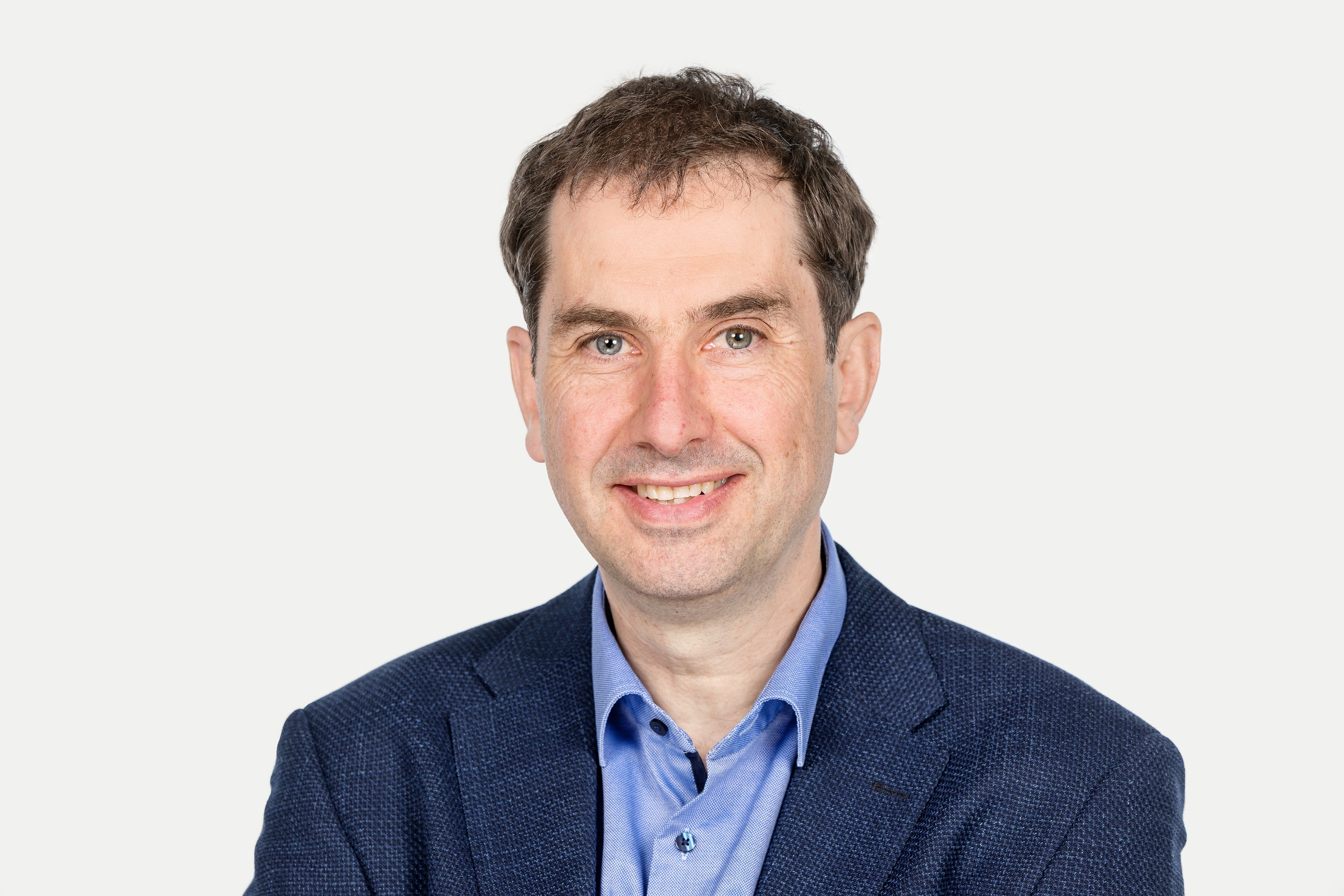 FunctionLecturer and group leader environmental and water technology02/20 to presentUniversity of Applied Sciences and Arts FHNW, School of Life Sciences, Muttenz, Switzerland
Professor for environmental and water technology09/05 – 12/19HOLINGER AG, Liestal, Switzerland
Head wastewater technology
Deputy head branch Liestal10/02 – 07/05BMG Engineering AG, Schlieren, Switzerland
Project leader industrial wastewater treatment01/97 – 09/02EAWAG, Dübendorf, Switzerland
Research department “Process engineering” Prof. Dr. W. Gujer, Dr. sc. techn. ETH05/94 – 07/96ETH, Zurich, Switzerland
Scientific assistant Institute of Environmental Engineering, Prof. Dr. W. Gujer2002Dr. sc. techn., ETH Zurich, Switzerland
1994Dipl. Civil Eng., ETH Zurich, Switzerland
1988Matura D, Holbein-Gymnasium, Basel2014 – 2018ERZ, Wastewater treatment plant WWTP Zürich-Werdhölzli, Switzerland
Overall project manager + project manager process technology, process unit for the elimina--
tion of organic micropollutants with ozonation + sand filtration2013 – 2019Wastewater treatment plant WWTP Altenrhein, Thal, Switzerland
Overall project manager and project manager process technology, process unit for the elimi-
nation of organic micropollutants with an ozonation and a filtration with granular activated 
carbon2011 – 2014Wastewater treatment plant WWTP Neugut, Dübendorf, Switzerland
Overall project manager + project manager process technology, first full-scale ozonation for 
the elimination of organic micropollutants in Switzerland2017 – 2019Wastewater treatment plant WWTP Flos, Wetzikon, Switzerland
Overall project manager + project manager process technology, process unit for the elimi-
nation of organic micropollutants with direct dosage of powdered activated carbon in an acti- vated sludge system2011 – 2019Wastewater treatment plant ARA Rhein AG, Pratteln, Switzerland
Overall project manager + project manager process technology, flotation, upgrade sludge 
treatment2017 – 2019DSM Nutritional Products, Sisseln, Switzerland
Project manager, feasibility study aerobic und anaerobic industrial upgrade of the waste-
water treatment plant and offgas treatment, pilot plant study of a high-rate nitrification in
a moving bed reactor2017 – 2019Roche Diagnostic International, Rotkreuz, Switzerland
Project manager, feasibility study ozonation and filtration with granular activated carbon 
pharmaceutical wastewater, mass-flow model for effluent concentration prediction,
 lab tests for ozonation, fenton’s reagent and activated carbon adsorption2005 – 2012Wastewater treatment plant WWTP Hesperingen, Luxembourg
Project manager process technology, nitrifying+denitrifying moving bed reactor, anaerobic
mesophilic sludge treatment, offgas treatment
2016 – 2019Wastewater treatment plant WWTP Altenrhein, Thal, Switzerland - Pilotplant
Project manager, semi-industrial pilot plant ozonation and filtration with granular activa
ted carbon, R&D-collaboration of HOLINGER with EAWAG (ecotoxicology) und FHNW
(EU-project nextGen)2014 – 2016Wastewater treatment plant WWTP Neugut, Dübendorf - Pilotplant
Project manager, semi-industrial pilot plant ozonation and filtration with granular activa
ted carbon and biological moving bed reactor, project “RETREAT”, R&D-collaboration of HOLINGER with EAWAG and WWTP Neugut2012 – 2015Wastewater treatment plant WWTP Flos, Wetzikon - Pilotplant
Project manager, full-scale pilot plant for powder activated carbon dosage into an activa
ted sludge system, project “PAK im Belebtschlammsystem” funded by FOEN (Federal 
office for the environment) R&D-collaboration of HOLINGER with HSR (Hochschule Rapperswil)2013 – 2015Wastewater treatment plant WWTP Ergolz 1, Sissach - Pilotplant
Project manager, realisation of a full-scale pilot plant for dosage of powdered activated carbon in an existing sand filtration, project „Aktifilt“, R&D collaboration of HOLINGER 
with AIB (Amt für industrielle Betriebe), FHNW and EAWAG2008 – 2010Wastewater treatment plant WWTP Vidy, Lausanne - Pilotplant
Project manager, realisation of three full-scale pilot plants – biological treatment with
moving bed reactor, ozonation and ultrafiltration with powdered activated carbon ad-
sorption, project „Micropoll“ funded by FOEN (Federal office for the environment), R&D
collaboration of HOLINGER with STEP de Vidy, EPFL, EAWAG and Triform2008 – 2009Enhanced hospital wastewater treatment, Kantonsspital Baden - Pilotplant
Project manager, semi-industrial pilot plant, membrane bioreactor (MBR) for the en-
hanced treatment of hospital wastewater, EU-Project „Pills”, R&D collaboration of HOLINGER 
with EAWAG and Kantonsspital Baden2020Technical guideline (VSA, Glattbrugg) – Analytikdaten in ARA
Project manager, expert study, guideline for data quality control and uncertainty analysis
for wastewater treatment plant data2018FOEN (Federal office for the environment), Bern
Project manager, expert study, development of a new infrastructure cost model for the 
realization of the elimination of micropollutants in Swiss wastewater treatment plants2015Technical guideline (VSA, Glattbrugg) - Empfehlung Dimensionierungswassermenge und Redundanzen von Stufen zur Elimination von Mikroverunreinigungen
Project manager, expert study, Design guideline for upgrade of wastewater treatment
plants with organic micropollutant elimination processes2012FOEN (Federal office for the environment), Bern
Expert, review of the project report DIMES (Diffuse emissions of micropolluntants from
settlementsIWAVSAMember International Water AssociationMember VSA-Plattform „Mikropoll“
Lectures “Anaerobe Schlammbehandlung” in VSA-education since 2011
(Verband Schweizer Abwasserfachleute)GermanMother tongueEnglishFluently, CAEFrenchIntermediateSpanishIntermediateMS-OfficeWord, Excel, PowerpointSimulationAQUASIM, ASIM, Matlab, SimulinkVarious SoftwareS-Plus, LATEX, Matlab Statistic Toolbox